Cameo Picturehouse Cinema
38 Home St, Edinburgh EH3 9LZ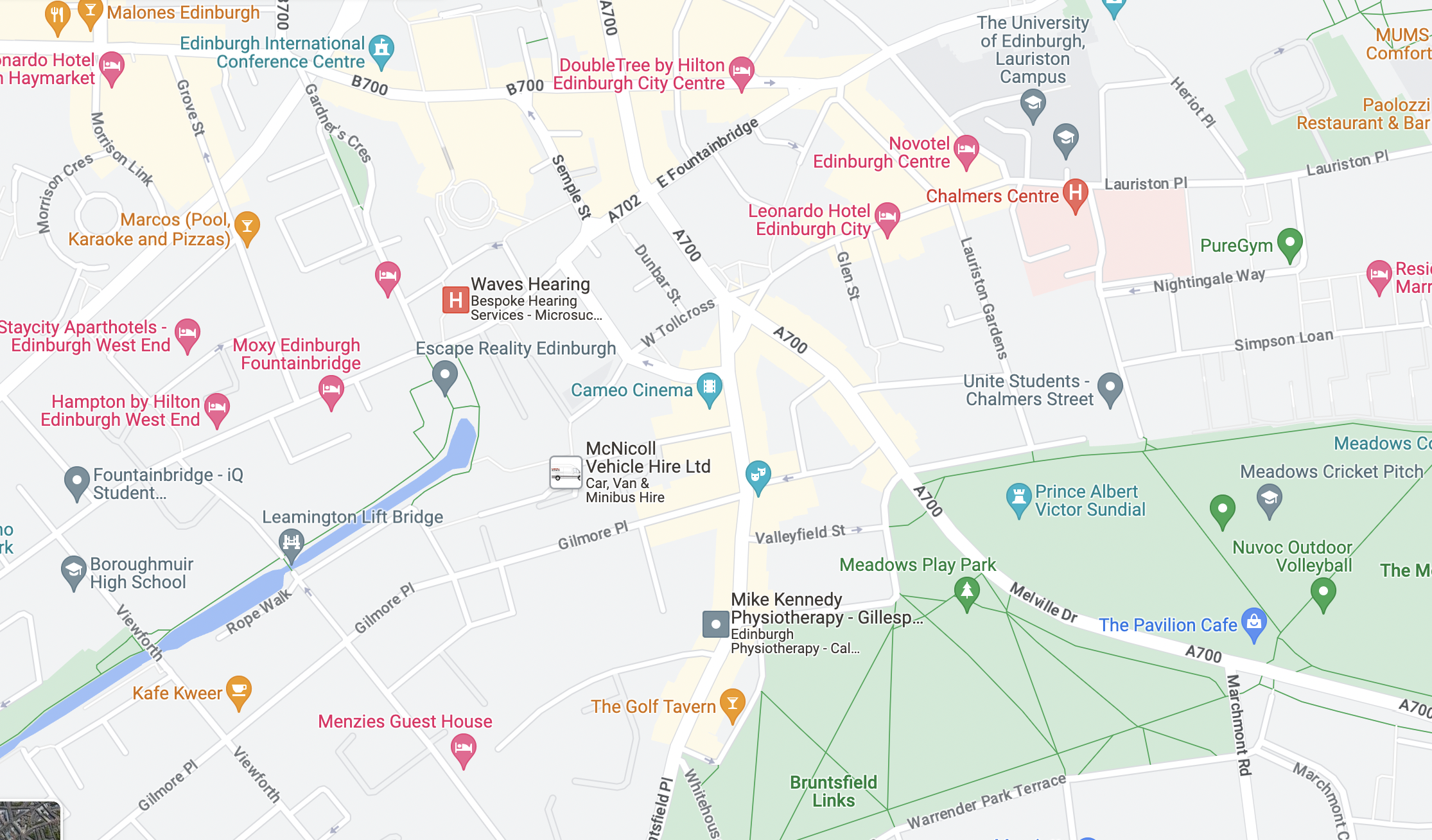 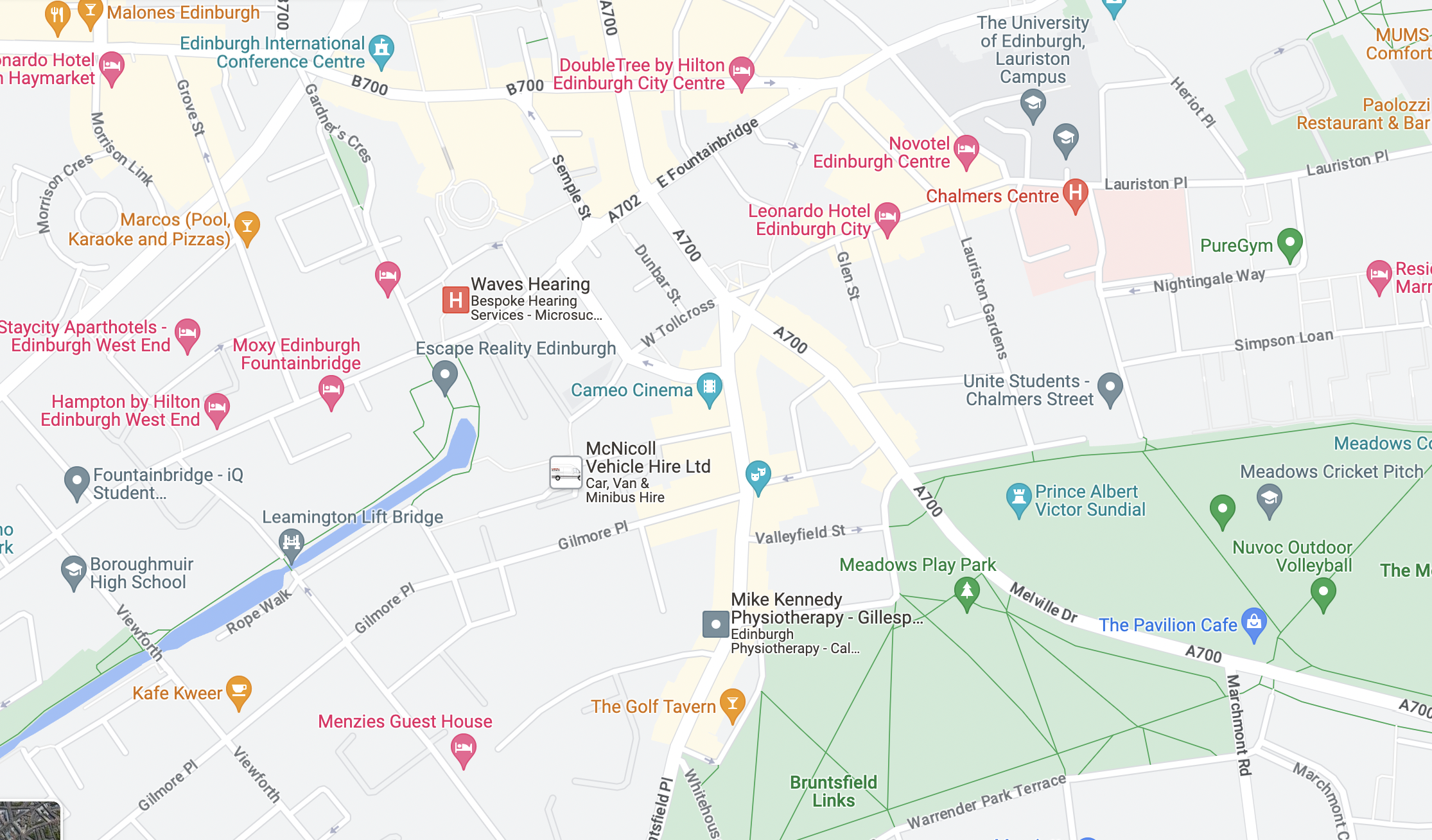 Phone: 020 7326 2649
Accessibility Hotline: 02072 947908Text Relay call: 18001 02072 947908Website: https://www.picturehouses.com/cinema/the-cameo/accessibility• Access for wheelchair users and people with other mobility issuesAssistance dogs welcomeInduction loops available
Lothian buses that serve this route:Coming from west: 3, 4, 33 Coming from south west: 5, 11, 16, 23Coming from the north: 14, 16, 25 and 35Scottish Storytelling Centre43-45 High Street, Edinburgh, Scotland EH1 1SR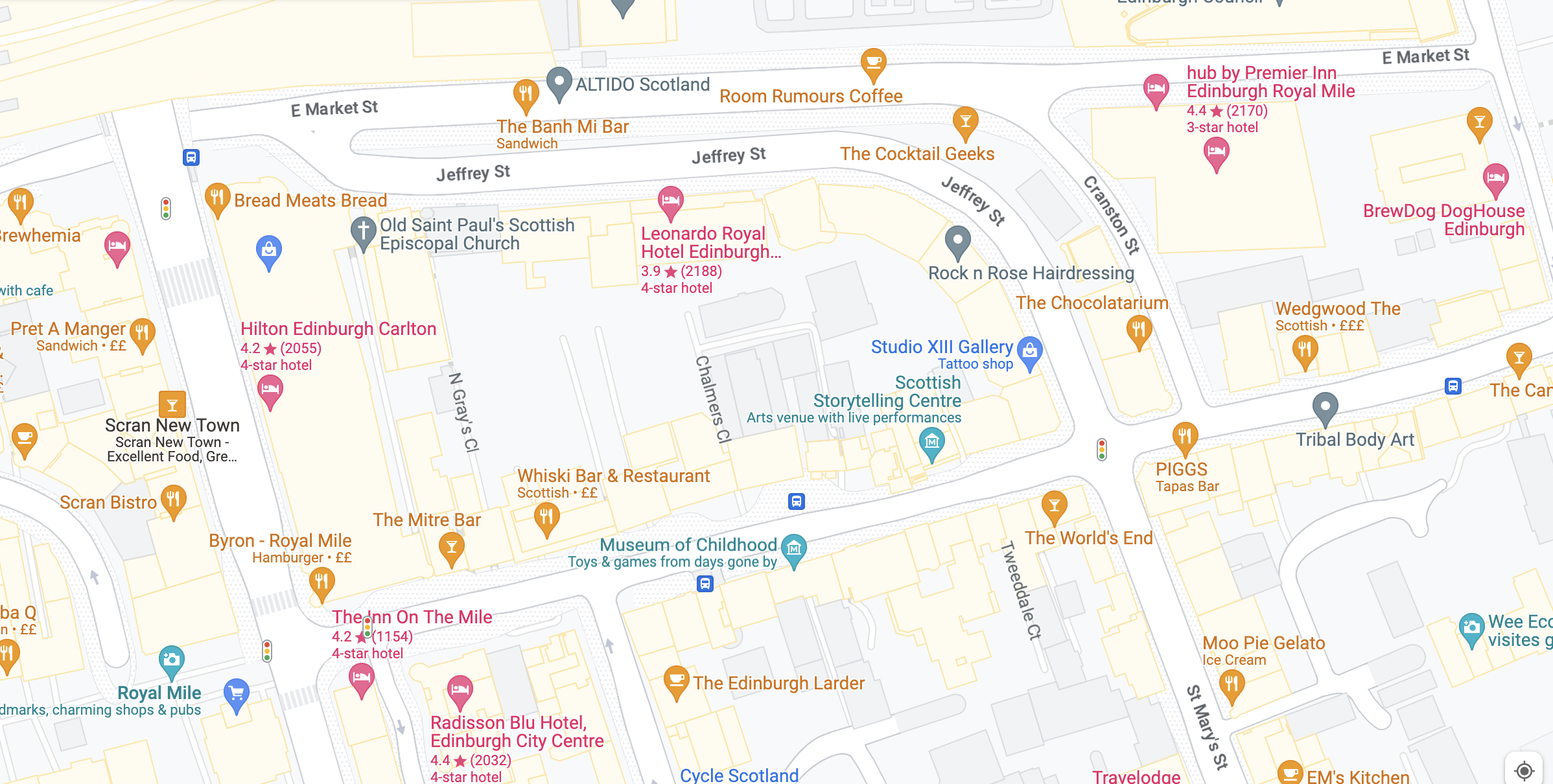 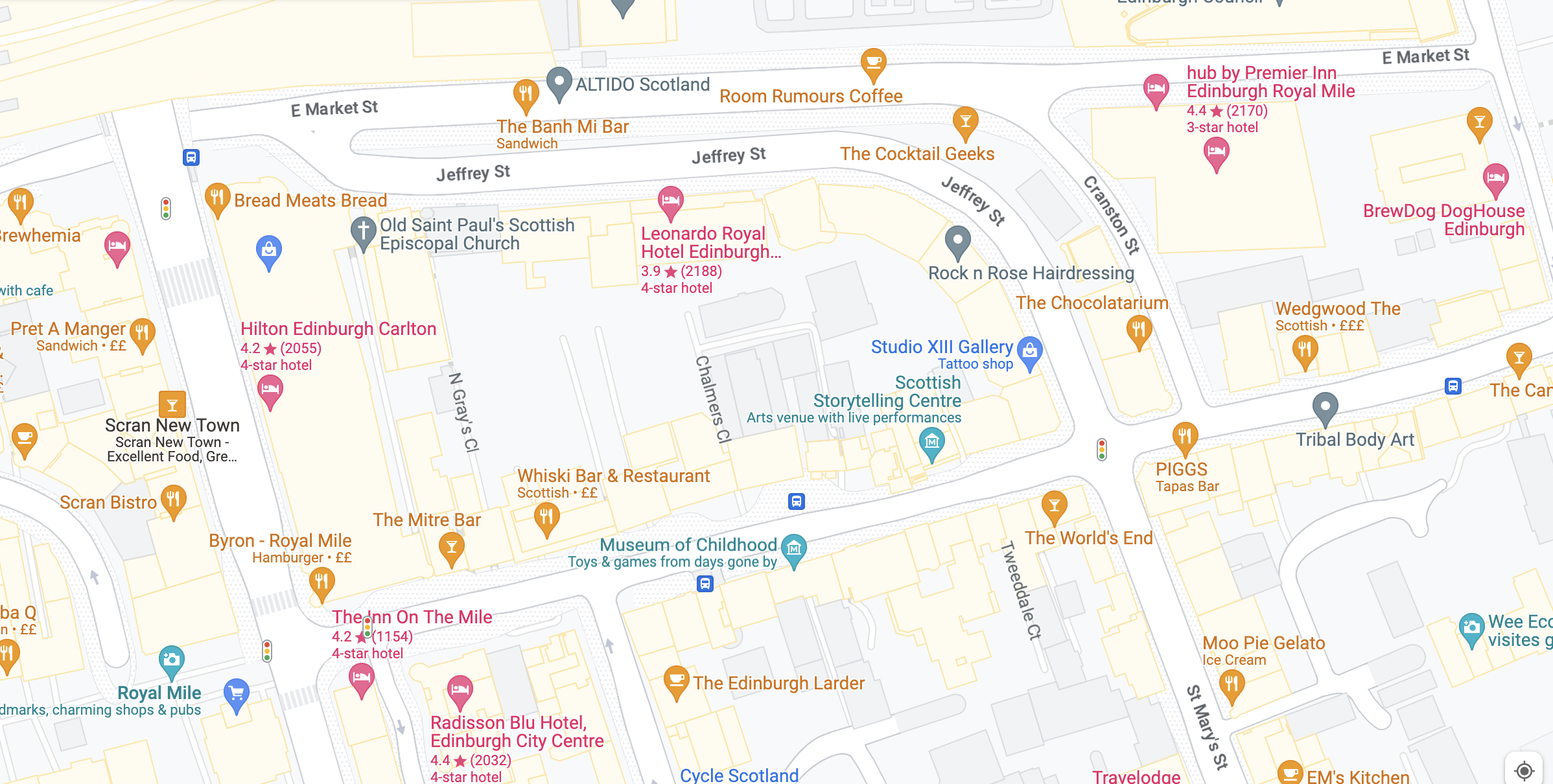 Phone: 0131 556 9579Box Office Email: reception@scottishstorytellingcentre.comWebsite: https://scottishstorytellingcentre.online.red61.co.uk/contact/• Access for wheelchair users and people with other mobility issuesAssistance dogs welcomeInduction loops available
Lothian buses that serve this route:Coming from west: 3, 4, 33 Coming from south west: 5, 11, 16, 23Coming from the north: 14, 16, 25 and 35